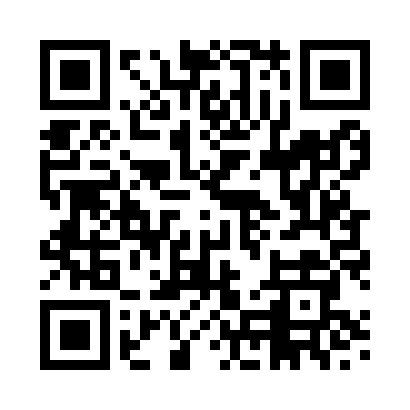 Prayer times for Folkingham, Lincolnshire, UKMon 1 Jul 2024 - Wed 31 Jul 2024High Latitude Method: Angle Based RulePrayer Calculation Method: Islamic Society of North AmericaAsar Calculation Method: HanafiPrayer times provided by https://www.salahtimes.comDateDayFajrSunriseDhuhrAsrMaghribIsha1Mon2:534:411:066:459:3011:182Tue2:544:421:066:459:2911:173Wed2:544:431:066:459:2911:174Thu2:554:441:066:449:2811:175Fri2:554:451:066:449:2811:176Sat2:564:461:066:449:2711:177Sun2:574:471:076:449:2611:168Mon2:574:481:076:439:2611:169Tue2:584:491:076:439:2511:1610Wed2:584:501:076:439:2411:1511Thu2:594:511:076:429:2311:1512Fri3:004:521:076:429:2211:1513Sat3:004:531:076:419:2111:1414Sun3:014:541:086:419:2011:1415Mon3:024:561:086:409:1911:1316Tue3:024:571:086:409:1811:1317Wed3:034:581:086:399:1711:1218Thu3:045:001:086:399:1511:1219Fri3:045:011:086:389:1411:1120Sat3:055:021:086:379:1311:1021Sun3:065:041:086:369:1211:1022Mon3:075:051:086:369:1011:0923Tue3:075:071:086:359:0911:0824Wed3:085:081:086:349:0711:0825Thu3:095:101:086:339:0611:0726Fri3:105:111:086:329:0411:0627Sat3:105:131:086:319:0311:0528Sun3:115:141:086:319:0111:0429Mon3:125:161:086:308:5911:0430Tue3:135:171:086:298:5811:0331Wed3:135:191:086:288:5611:02